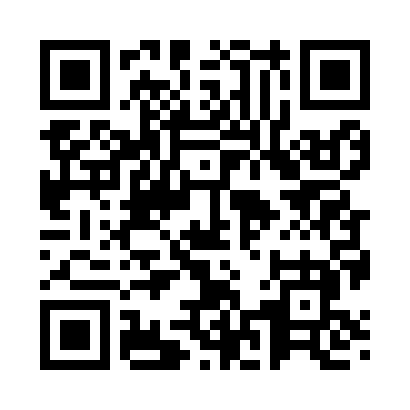 Prayer times for Tichnor, Arkansas, USAMon 1 Jul 2024 - Wed 31 Jul 2024High Latitude Method: Angle Based RulePrayer Calculation Method: Islamic Society of North AmericaAsar Calculation Method: ShafiPrayer times provided by https://www.salahtimes.comDateDayFajrSunriseDhuhrAsrMaghribIsha1Mon4:335:571:094:558:219:452Tue4:345:581:094:558:219:453Wed4:345:581:094:558:219:444Thu4:355:591:104:558:209:445Fri4:365:591:104:558:209:446Sat4:366:001:104:558:209:437Sun4:376:001:104:568:209:438Mon4:386:011:104:568:209:439Tue4:386:011:104:568:199:4210Wed4:396:021:114:568:199:4211Thu4:406:031:114:568:199:4112Fri4:416:031:114:568:189:4113Sat4:426:041:114:568:189:4014Sun4:426:041:114:568:179:3915Mon4:436:051:114:568:179:3916Tue4:446:061:114:578:179:3817Wed4:456:061:114:578:169:3718Thu4:466:071:114:578:169:3719Fri4:476:081:114:578:159:3620Sat4:486:081:124:578:149:3521Sun4:486:091:124:578:149:3422Mon4:496:101:124:578:139:3323Tue4:506:101:124:578:139:3224Wed4:516:111:124:578:129:3225Thu4:526:121:124:568:119:3126Fri4:536:121:124:568:109:3027Sat4:546:131:124:568:109:2928Sun4:556:141:124:568:099:2829Mon4:566:151:124:568:089:2730Tue4:576:151:124:568:079:2631Wed4:586:161:114:568:079:24